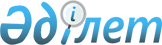 Об утверждении целевых показателей качества окружающей среды Жамбылской областиРешение Жамбылского областного маслихата от 19 марта 2019 года № 32-7. Зарегистрировано Департаментом юстиции Жамбылской области 1 апреля 2019 года № 4164
      Примечание РЦПИ.

      В тексте документа сохранена пунктуация и орфография оригинала.
      В соответствии с подпунктом 3) статьи 19 Экологического кодекса Республики Казахстан от 9 января 2007 года и статьей 6 Закона Республики Казахстан от 23 января 2001 года "О местном государственном управлении и самоуправлении в Республике Казахстан", Жамбылский областной маслихат РЕШИЛ:
      1. Утвердить целевые показатели качества окружающей среды Жамбылской области согласно приложению.
      2. Контроль за исполнением данного решения возложить на постоянную комиссию областного маслихата по вопросам развития агропромышленности, экологии и природопользования.
      3. Настоящее решение вступает в силу со дня государственной регистрации в органах юстиции и вводится в действие по истечении десяти календарных дней после дня его первого официального опубликования. Целевые показатели качества окружающей среды Жамбылской области 
      ОБУВ – ориентировочный безопасный уровень воздействия
      ПДК – предельно-допустимая концентрация
      ПДК м.р – максимально разовая концентрация
					© 2012. РГП на ПХВ «Институт законодательства и правовой информации Республики Казахстан» Министерства юстиции Республики Казахстан
				
      Председатель сессии областного маслихата 

А.Майлыбаев

      Секретарь областного маслихата 

Б.Карашолаков
Утверждено решением
Жамбылского областного маслихата
от "19" марта 2019 года № 32-7
Объект обследования
Целевые показатели
Нормированные показатели
Целевые показатели
Целевые показатели
Объект обследования
Целевые показатели
Нормированные показатели
на момент установления 2019 год
через 3 года
Атмосферный воздух
Атмосферный воздух
Атмосферный воздух
Атмосферный воздух
Атмосферный воздух
город Тараз
Углеводороды
ОБУВ - 50
40 мг/м3 (0,8 ОБУВ)
40
город Тараз
Диоксид азота
ПДК м.р. - 0,2
0,3 мг/м3 (1,5 ПДК)
0,2
город Тараз
Фенол
ПДК м.р. - 0,01
0,011 мг/м3 (1,1 ПДК)
0,01
город Тараз
Фтористый водород
ПДК м.р. - 0,02
0,3 мг/м3 (1,5 ПДК)
0,02
город Тараз
Оксид углерода 
ПДК м.р. - 5
6 мг/м3 (1,2 ПДК)
5
Поверхностные воды
Поверхностные воды
Поверхностные воды
Поверхностные воды
Поверхностные воды
река Талас
БПК5
ПДК - 3 мг/л
1,51 (0,5 ПДК)
1,51
река Талас
Медь
ПДК - 0,001мг/л
0,0018 (1,8 ПДК)
0,001
река Талас
Фенолы
ПДК - 0,001мг/л
0,001(1 ПДК)
0,0008
река Талас
Железо
ПДК - 0,1мг/л
0,2 (2 ПДК)
0,1
река Шу
Фенолы
ПДК-0,001мг/л
0,0015 (1,5 ПДК)
0,001
река Шу
Медь
ПДК - 0,001мг/л
0,0013 (1,3 ПДК)
0,001
река Шу
БПК5
ПДК - 3 мг/л
1,92 (0,6 ПДК)
1,92
озеро Биликоль
БПК5
ПДК - 3 мг/л
5,7 (1,9 ПДК)
3
озеро Биликоль
Медь
ПДК - 0,001мг/л
0,002 (2 ПДК)
0,001
озеро Биликоль
Сульфаты
ПДК - 100мг/л
165 (1,7 ПДК)
100
озеро Биликоль
Фториды
ПДК - 0,75мг/л
0,95 (1,3 ПДК)
0,75
Питьевая вода
Питьевая вода
Питьевая вода
Питьевая вода
Питьевая вода
Жамбылский район село Аса Жамбылский район село Костобе Жамбылский район село Бирлесу-Енбек Жамбылский район село Жамбыл
Фториды
ПДК - 1,2 мг/л
1,32 (1,1 ПДК)
1,2
Жамбылский район село Аса Жамбылский район село Костобе Жамбылский район село Бирлесу-Енбек Жамбылский район село Жамбыл
Фосфор общий мг/л
ПДК - 1,14 мг/л
0,077 (0,1 ПДК)
0,077
Почвенный покров
Почвенный покров
Почвенный покров
Почвенный покров
Почвенный покров
Тасоткельский массив орошения
Фтор подвижная форма
ПДК 2,8 мг/кг
1,3
1,3
Эквивалентная равновесная объемная активность (радон в воздухе)
Эквивалентная равновесная объемная активность (радон в воздухе)
Эквивалентная равновесная объемная активность (радон в воздухе)
Эквивалентная равновесная объемная активность (радон в воздухе)
Эквивалентная равновесная объемная активность (радон в воздухе)
село Акыртобе район Т.Рыскулова 
Эквивалентная равновесная объемная активность (радон в воздухе)
200 БК/м3
642 (превышает в 3,2 раза)
≤200
село Жарлысу район Т.Рыскулова 
Эквивалентная равновесная объемная активность (радон в воздухе)
508 (превышает в 2,5 раза)
≤200
село Орнек район Т.Рыскулова
Эквивалентная равновесная объемная активность (радон в воздухе)
248 (превышает в 1,2 раз)
≤200
село Малдыбай район Т.Рыскулова 
Эквивалентная равновесная объемная активность (радон в воздухе)
294 (превышает в 1,5 раз)
≤200
село Актоган Меркенский район
Эквивалентная равновесная объемная активность (радон в воздухе)
369 (превышает в 1,8 раз)
≤200
село Костоган Меркенский район
Эквивалентная равновесная объемная активность (радон в воздухе)
364 (превышает в 1,8 раз)
≤200
село Сурат Меркенский район
Эквивалентная равновесная объемная активность (радон в воздухе)
579 (превышает в 2,9 раз)
≤200